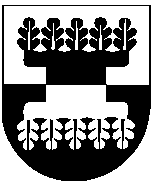 ŠILALĖS RAJONO SAVIVALDYBĖS ADMINISTRACIJOSDIREKTORIUSĮSAKYMASDĖL SKIRTŲ VALSTYBĖS BIUDŽETO LĖŠŲ NEVYRIAUSYBINIŲ ORGANIZACIJŲ IR BENDRUOMENINĖS VEIKLOS STIPRINIMO 2021 METŲ VEIKSMŲ PLANO ĮGYVENDINIMO 1.1. 4 PRIEMONĖS „STIPRINTI BENDRUOMENINĘ VEIKLĄ SAVIVALDYBĖSE“ ĮGYVENDINIMO ŠILALĖS RAJONO SAVIVALDYBĖJE IR LĖŠŲ PASKIRSTYMO 2021 METAIS2021 m. gegužės 20 d. Nr. DĮV-584ŠilalėVadovaudamasis Lietuvos Respublikos vietos savivaldos įstatymo 29 straipsnio 8 dalies 2 punktu, Nevyriausybinių organizacijų ir bendruomeninės veiklos stiprinimo 2021 metų veiksmų plano 1.1.4 priemonės „Stiprinti bendruomeninę veiklą savivaldybėse“ įgyvendinimo aprašo, patvirtinto Lietuvos Respublikos socialinės apsaugos ir darbo ministro 2021 m. kovo 24 d. įsakymu Nr. A1-246 „Dėl Nevyriausybinių organizacijų ir bendruomeninės veiklos stiprinimo 2021 metų veiksmų plano 1.1.4 priemonės „Stiprinti bendruomeninę veiklą savivaldybėse“ įgyvendinimo aprašo patvirtinimo“, 52.1 papunkčiu, Lietuvos Respublikos socialinės apsaugos ir darbo ministro 2021 m. kovo 30 d. įsakymo Nr. A1-269 „Dėl 2021 metų lėšų paskirstymo savivaldybėms bendruomeninei veiklai stiprinti patvirtinimo“ priedo  38 eilute ir Nevyriausybinių organizacijų  ir bendruomeninės veiklos stiprinimo  2021 metų veiksmų plano 1.1.4 priemonės „Stiprinti bendruomeninę veiklą savivaldybėse“ įgyvendinimo Šilalės rajono savivaldybėje tvarkos aprašo, patvirtinto Šilalės rajono savivaldybės administracijos direktoriaus  2021 m. gegužės 12 d.  įsakymo Nr. DĮV-558 „Dėl Nevyriausybinių organizacijų  ir bendruomeninės veiklos stiprinimo  2021 metų veiksmų plano 1.1.4 priemonės „Stiprinti bendruomeninę veiklą savivaldybėse“ įgyvendinimo Šilalės rajono savivaldybėje tvarkos aprašo patvirtinimo“ 18.1 ir 18.2 papunkčiais ir atsižvelgdamas į Šilalės rajono savivaldybės administracijos direktoriaus 2021 m. gegužės 17 d. įsakymo Nr. DĮV-568 „Dėl asmenų, atsakingų už Nevyriausybinių organizacijų ir bendruomeninės veiklos stiprinimo 2021 metų veiksmų plano 1.1.4 priemonės „Stiprinti bendruomeninę veiklą savivaldybėse“ įgyvendinimą 2021 metais Šilalės rajono savivaldybėje, paskyrimo ir pavedimo“ 1 punktą, Šilalės rajono savivaldybės administracijos  nuostatų, patvirtintų Šilalės rajono savivaldybės tarybos 2020 m. lapkričio 27 d. sprendimu Nr. T1-288 ,,Dėl Šilalės rajono savivaldybės administracijos nuostatų tvirtinimo“, 28 punktu:T v i r t i n u Valstybės biudžeto lėšų paskirstymą, Nevyriausybinių organizacijų ir bendruomeninės veiklos stiprinimo 2021 metų veiksmų plano 1.1.4 priemonės „Stiprinti bendruomeninę veiklą savivaldybėse“ (toliau – Priemonė) įgyvendinimui Šilalės rajono savivaldybėje 2021 metais, sąrašą (pridedama).S k i r i u 317,00 (tris šimtus septyniolika Eur 00 ct) Šilalės rajono savivaldybės administracijos darbuotojo, paskirto Priemonei administruoti, darbo užmokesčiui ir socialinio draudimo įmokoms mokėti.Į p a r e i g o j u Veiklos administravimo priimamojo sekretorę Vilmą Žiogienę su įsakymu supažindinti pasirašytinai per Savivaldybės dokumentų valdymo sistemą „Kontora“     Bijotų, Bilionių, Didkiemio, Kaltinėnų, Kvėdarnos, Laukuvos, Palentinio, Pajūrio, Šilalės kaimiškosios, Šilalės miesto, Tenenių, Traksėdžio, Upynos, Žadeikių seniūnijų seniūnus. P a v e d u paskelbti šį įsakymą Šilalės rajono savivaldybės interneto svetainėje www.silale.lt ir Teisės aktų registre.    Šis įsakymas gali būti skundžiamas Lietuvos Respublikos administracinių bylų teisenos įstatymo nustatyta tvarkas Lietuvos administracinių ginčų komisijos Klaipėdos apygardos skyriui (H. Manto g. 37, 92236 Klaipėda) arba Reginų apygardos administracinio teismo Klaipėdos rūmams (Galinio Pylimo g. 9, 91230 Klaipėda) per vieną mėnesį nuo šio įsakymo įteikimo suinteresuotam asmeniui dienos.Administracijos direktoriaus pavaduotojas, pavaduojantis direktorių                                                                                      Osvaldas Šarmavičius